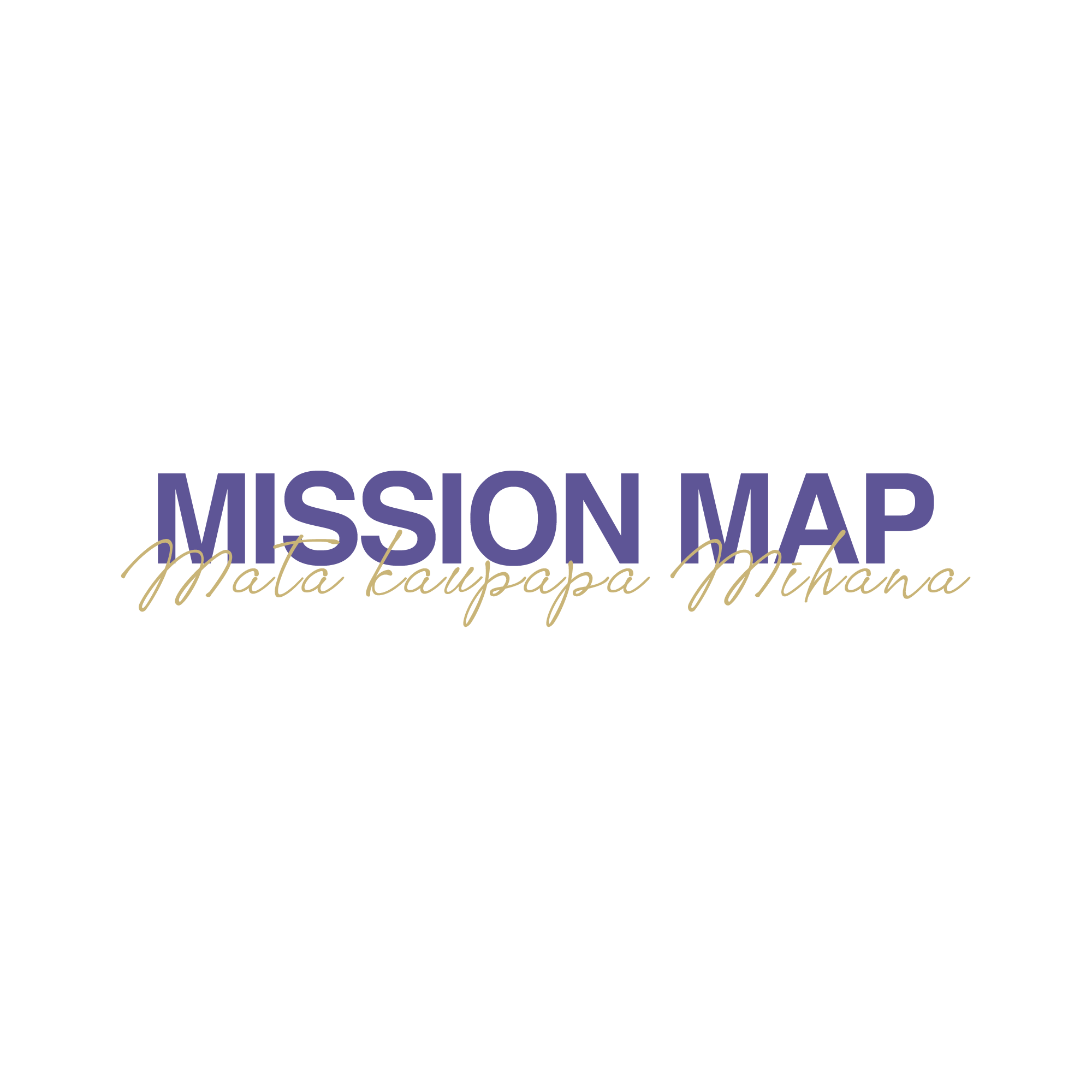 Year B November 29th – 1st Sunday Advent. Launch of the Auckland Diocesan Mission Map            Welcome before Mass:   (Commentator) Tena Koutou katoa – Good morning and welcome. Today is New Year’s Day – the first day of the Church’s Year, and, importantly, it is the launch of the Auckland Diocesan mission Map. The Mission Map has 3 focal points that you are encouraged to become familiar with. 1. To strengthen each of us gathered here this morning and all who gather across the Diocese, for missionary discipleship. 2. To assist our young people to develop a resilient spirituality. 3. To care for the poor. I invite you to take a moment of silence now and ponder these three initiatives, looking to see how you might participate in this plan. (20 seconds – stay at microphone). Welcome to …………………… (parish name). Let’s stand and sing together. Prayer of the Faithful (Please go through the response with the people before beginning the prayer of the faithful)For the Church - that all people in the parishes, schools and faith communities of the Auckland Diocese hear and accept the call to Missionary discipleship. Silence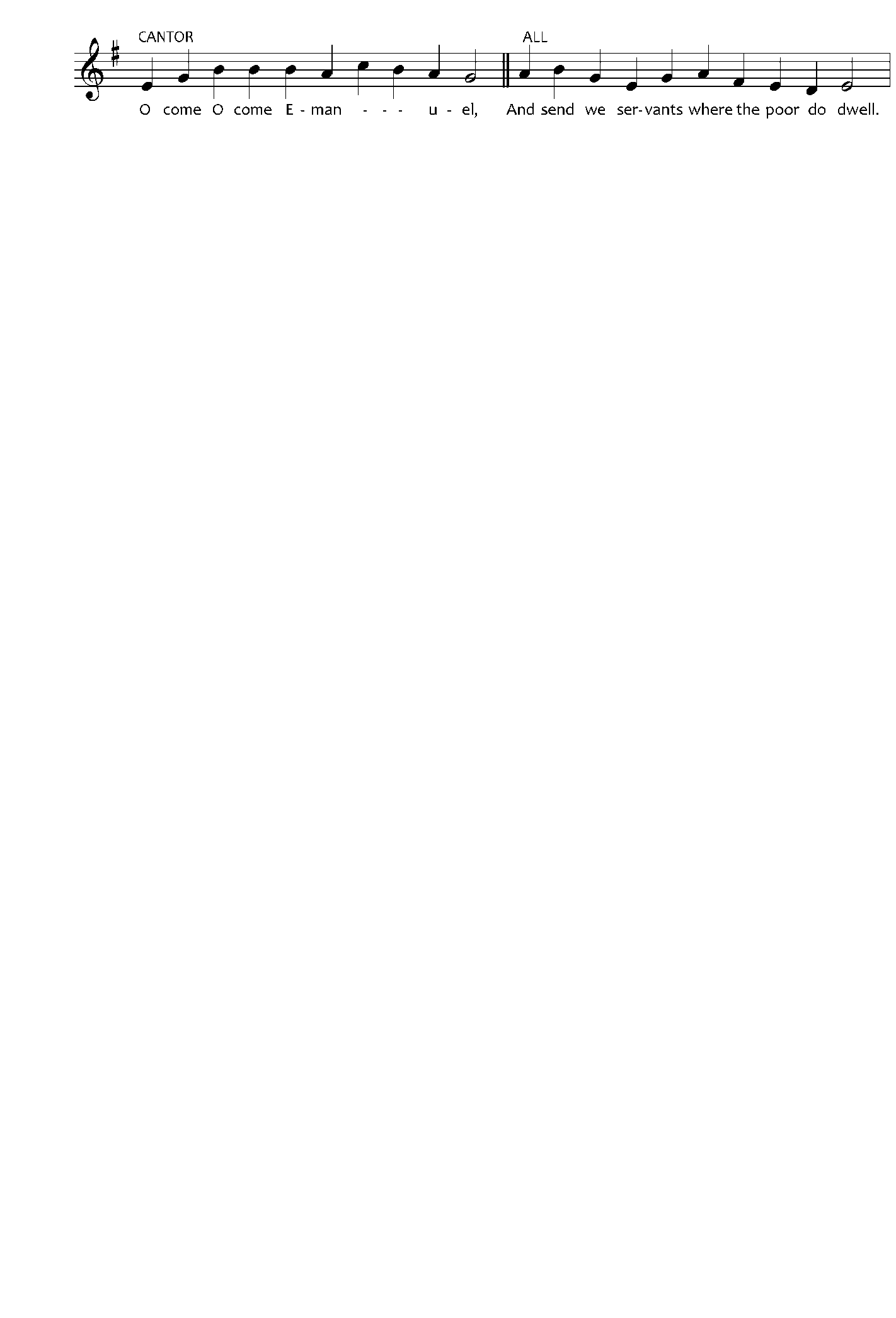 For young people – that they will be open to and touched by a spirituality which finds it basis in love of God, love of self and neighbour, celebration of the sacraments and care of the poor.  Silence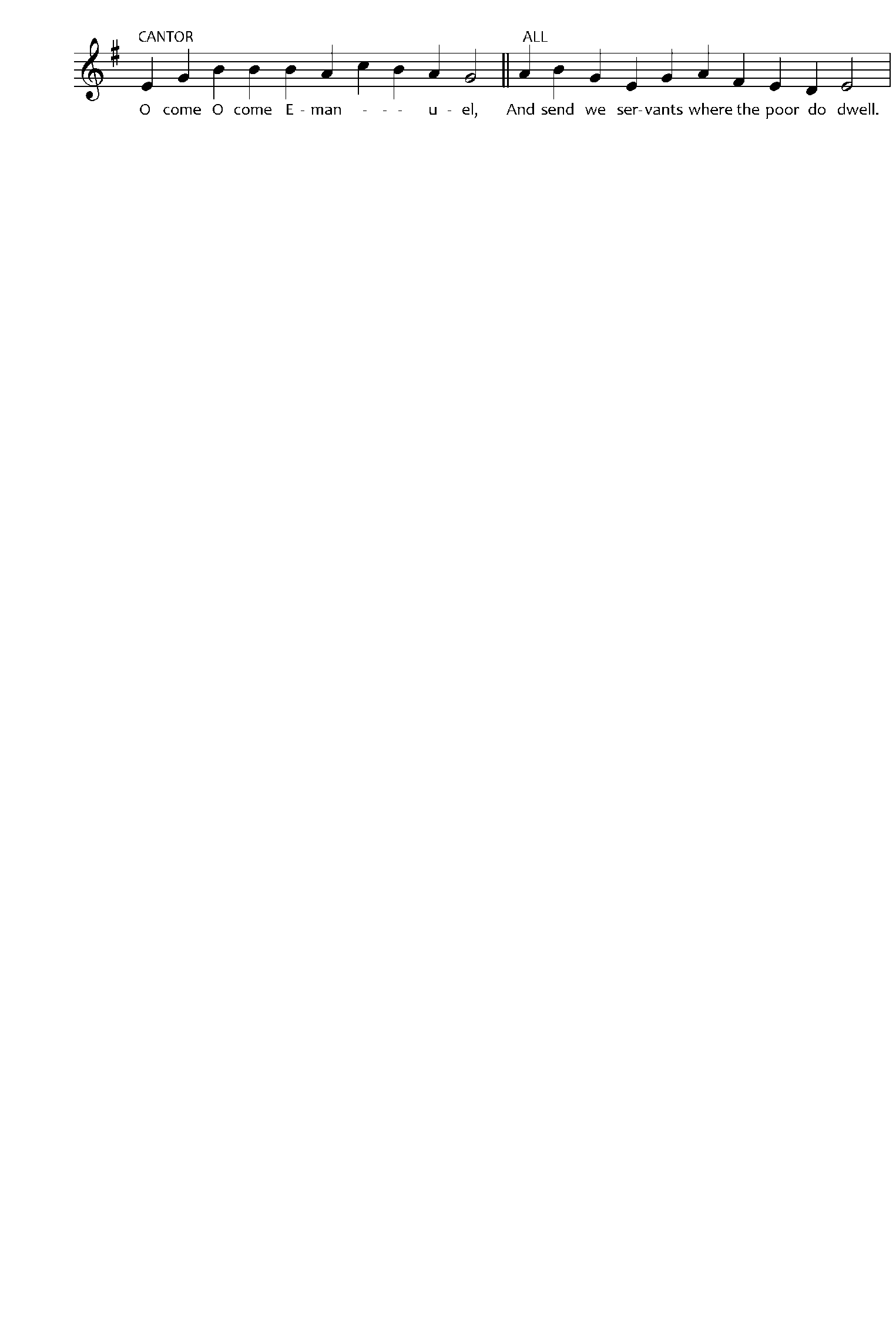 For the poor – that as people called to serve the poor, we seek to protect and heal children from abuse and poverty, house those who are not properly accommodated, and bring healing to a degraded planet. SilenceFor world leaders – that they will be motivated by a desire for peace among nations, a longing to see that the world’s poor have the necessities of life, and a will to justly re-settle refugees. SilenceFor all gathered now in this community – that we hear and respond the call to wake from our slumber and use this Advent time as an opportunity to be renewed in prayer and recommitted to service.  SilenceConcluding PrayerFather, as we turn to see you in the love shown in the world, we ask that you accept these prayers through the name of Jesus your Son.  Amen